Съгласие за участие в проучванеПомолен/а сте да участвате в изследователско проучване. Преди да се съгласите, изследователят трябва да Ви даде информация за:целите, процедурите и продължителността на проучването;експериментални процедури, ако има такива;всички разумно предвидими рискове, дискомфорт и ползи от проучването;всички потенциално полезни алтернативни процедури или лечения; иначина, по който ще се запази поверителността.Когато е приложимо, изследователят трябва да Ви информира и за:предлагано обезщетение или медицинско лечение в случай на неблагоприятен ефект върху здравето;възможността от възникване на непредвидими рискове;обстоятелства, при които изследователят може да прекрати участието Ви;допълнителни разходи за Вас, ако има такива;какво ще се случи, ако решите да спрете участието си;кога ще получите информация за нови констатации, които могат да повлияят на желанието Ви да участвате; иброя участници в проучването.За клинични изпитвания: На www.ClinicalTrials.gov ще бъде публикувано описание на това клинично изпитване, в съответствие със законодателството на САЩ.  Този уебсайт няма да включва информация, която може разкрие самоличността Ви. Уебсайтът ще включва най-много обобщение на резултатите. Можете по всяко време да извършвате търсене в този уебсайт.Ако сте съгласен/съгласна да участвате, трябва да получите подписано копие от настоящия документ, както и писмено резюме на проучването. Можете да се свържете с (име)      на (телефонен номер)       по всяко време, ако имате въпроси относно проучването.Можете да се свържете с (име)      на (телефонен номер),       ако имате въпроси относно Вашите права като участник в проучване или това, което трябва да направите, ако участието в проучването окаже неблагоприятен ефект върху здравето Ви.Вашето участие в това проучване е доброволно и няма да бъдете санкционирани или да изгубите правата си, ако откажете да участвате или решите да прекратите участието си.Подписването на настоящия документ означава, че изследователското проучване, заедно с информацията по-горе, са Ви обяснени устно и Вие доброволно се съгласявате да участвате.________________________________________ 		____________Подпис на участника 		  				Дата/час________________________________________		____________Подпис на свидетел			 			Дата/часГлавен изследовател:      Заявление №:     Заглавие на проучването:      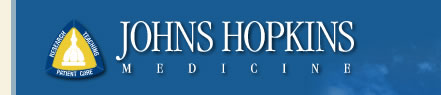 